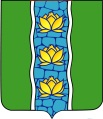 СОБРАНИЕ ДЕПУТАТОВ КУВШИНОВСКОГО РАЙОНАРЕШЕНИЕО заключении Соглашения о принятии части полномочий по осуществлению внешнего муниципального финансового контроля за исполнением бюджета сельских поселенийВ соответствии с Бюджетным кодексом Российской Федерации, Федеральным законом от 06.10.2003 № 131-ФЗ «Об общих принципах организации местного самоуправления в Российской Федерации», Федеральным законом от 07.02.2011 № 6-ФЗ «Об общих принципах организации и деятельности контрольно-счётных органов субъектов Российской Федерации и муниципальных образований» и на основании решения Совета депутатов Могилевского сельского поселения от 17.12.2021   № 57, решения Совета депутатов Прямухинского сельского поселения              от 17.12.2021 № 6, решения Совета депутатов Сокольнического сельского поселения от 15.12.2021 № 8, решения Совета депутатов Тысяцкого сельского поселения от 17.12.2021 № 11 Собрание депутатов Кувшиновского районаРЕШИЛО:1. Принять полномочия от Совета депутатов Могилевского сельского поселения, Совета депутатов Прямухинского сельского поселения, Совета депутатов Сокольнического сельского поселения, Совета депутатов Тысяцкого сельского поселения по внешнему муниципальному финансовому контролю на период с 01.01.2022 по 31.12.2022 г., а именно:- экспертиза проектов местного бюджета;- внешняя проверка готового отчёта об исполнении местного бюджета;- организация и осуществление контроля за законностью, результативностью (эффективностью и экономностью) использования средств местного бюджета, а также средств, получаемых местным бюджетом из иных источников, предусмотренных законодательством Российской Федерации;- финансово-экономическая экспертиза проектов муниципальных правовых актов (включая обоснованность финансово-экономических обоснований) в части, касающейся расходных обязательств муниципального образования, а также муниципальных программ;- контроль за соблюдением установленного порядка управления и распоряжения имуществом, находящимся в муниципальной собственности, в том числе охраняемыми результатами интеллектуальной деятельности и средствами индивидуализации, принадлежащими, муниципальному образованию;- иные полномочия в сфере внешнего муниципального финансового контроля, установленные федеральными законами, законами субъекта Российской Федерации, уставом и нормативными правовыми актами представительного органа муниципального образования.2. Председателю Собрания депутатов Кувшиновского района заключить соответствующее Соглашение с Советом депутатов Могилевского сельского поселения, Советом депутатов Прямухинского сельского поселения, Советом депутатов Сокольнического сельского поселения, Советом депутатов Тысяцкого сельского поселения.3. Настоящее решение вступает в силу с момента его подписания и подлежит размещению на официальном сайте администрации Кувшиновского района в информационно-телекоммуникационной сети «Интернет».Председатель Собрания депутатов                                                   И.Б. АввакумовГлава Кувшиновского района                                                         А.С. Никифорова23.12.2021 г.№115г. Кувшиново